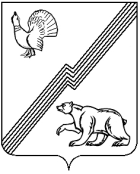 Ханты – Мансийский автономный округ – Югра (Тюменская область) Муниципальное образование – городской округ город Югорск Администрация города УПРАВЛЕНИЕ СОЦИАЛЬНОЙ ПОЛИТИКИ АДМИНИСТРАЦИИ ГОРОДА ЮГОРСКА ________________________________________________________________________________Приказ «13»  октября  2017 г.                                                      		                                                № 105 г. ЮгорскОб утверждении отчетов по выполнению муниципального задания на оказание муниципальных услуг (работ)В целях выполнения контрольных мероприятий за качественным и эффективным использованием субсидий муниципальными учреждениями физической культуры, спорта, работе с детьми и молодежь, предоставленных в рамках выполнения муниципального задания на оказание муниципальных услуг (работ),Приказываю:1. Утвердить результаты контроля по выполнению муниципального задания на оказание муниципальных услуг (работ) муниципальными учреждениями физической культуры, спорта, работы с детьми и молодежью за 3 квартал 2017 года (приложение):- муниципальное автономное учреждение «Молодежный центр «Гелиос»;- муниципальное бюджетное учреждение «Физкультурно – спортивный комплекс «Юность»;- муниципальное бюджетное учреждение дополнительного образования специализированную детско – юношескую спортивную школу олимпийского резерва «Смена».2. Контроль за выполнением приказа оставляю за собой.Начальник Управления                                                                                          В.М. БурматовПриложение к приказу УСП от 13.10.2017 № 105 Результаты контроля по выполнению муниципального задания на оказание муниципальных услуг (работ) муниципальными учреждениями физической культуры, спорта, работы с детьми и молодежью за 3 квартал 2017 годаУправление по физической культуре, спорту, работе с детьми и молодежью администрации города Югорска. На основании решения Думы города Югорска от 25.11.2013  № 61 «О внесении изменений в решение Думы города Югорска от 30.08.2013 № 82», распоряжения администрации города Югорска от 05.12.2013 № 769 «О структурных изменениях администрации города Югорска» Управление по физической культуре, спорту, работе с детьми и молодежью администрации города Югорска переименовано в Управление социальной политики администрации города Югорска  (далее – Управление).Основными целями деятельности Управления является решение следующих вопросов местного значения:- организация и осуществление мероприятий по работе с детьми и молодежью в городском округе;- обеспечение условий для развития на территории городского округа физической культуры и массового спорта, организация проведения официальных физкультурно-оздоровительных и спортивных мероприятий городского округа;- организация отдыха детей в каникулярное время.Деятельность по реализации физической культуры, спорта, работе с детьми и молодежью на территории города Югорска в 3 квартале 2017 года осуществляли 3 муниципальных учреждения:- муниципальное автономное учреждение «Молодежный центр «Гелиос»;- муниципальное бюджетное учреждение «Физкультурно – спортивный комплекс «Юность»;- муниципальное бюджетное учреждение дополнительного образования специализированная детско – юношеская спортивная школа олимпийского резерва «Смена».Финансирование деятельности учреждений осуществлялось в виде целевых субсидий, предоставляемых в рамках муниципальных заданий на выполнение муниципальных услуг (работ), закрепленных приказом Управления от 10.01.2017 № 7 «Об утверждении муниципального задания на оказание муниципальных услуг (работ) муниципальными учреждениями» (с изменениями).Муниципальные задания на оказание муниципальных услуг (выполнение работ) подведомственными учреждениями были сформированы в соответствии с перечнем услуг (работ), определенными  постановлением администрации города Югорска от 26.12.2012 № 3442 «Об утверждении базового перечня муниципальных услуг (работ)» (с изменениями), приказа Управления от 09.09.2016 № 94 «Об утверждении ведомственного перечня муниципальных услуг (работ)» (с изменениями).  В соответствии с муниципальными заданиями на оказание муниципальных услуг (работ) муниципальным учреждениям физической культуры, спорта и молодежной политики каждому учреждению, предоставляющему муниципальную услугу (работу) были установлены объемы предоставляемых услуг в соответствии с уставной деятельностью учреждения и финансовыми объемами, предусмотренными на выполнение муниципального задания в соответствующем периоде.Муниципальные услуги (работы), осуществляемые в сфере физической культуры, спорта, работе с детьми и молодежью в 3 квартале 2017 годаМуниципальное автономное учреждение «Молодежный центр «Гелиос»1. Муниципальная работа «Организация досуга детей, подростков и молодежи»2. Муниципальная работа «Организация мероприятий в сфере молодежной политики, направленных на формирование системы развития талантливой и инициативной молодежи, создание условий для самореализации подростков и молодежи, развитие творческого, профессионального, интеллектуального потенциалов подростков и молодежи»3. Муниципальная работа «Организация мероприятий в сфере молодежной политики, направленных на гражданское и патриотическое воспитание молодежи, воспитание толерантности в молодежной среде, формирование правовых, культурных и нравственных ценностей среди молодежи»4. Муниципальная услуга «Организация отдыха детей и молодежи»Выполнение учреждением в отчетном периоде объемов муниципального задания на оказание муниципальных услуг (работ) составило 100,0%. Денежные средства, выделенные из бюджетов автономного округа и города Югорска на выполнение муниципального задания освоены качественно в соответствии со сметными направлениями.Муниципальное бюджетное учреждение «Физкультурно – спортивный комплекс «Юность»5. Муниципальная услуга «Спортивная подготовка по олимпийским видам спорта»6. Муниципальная услуга «Спортивная подготовка по неолимпийским видам спорта»7. Муниципальная услуга «Организация отдыха и оздоровления детей»8. Муниципальная работа «Организация и проведение официальных спортивных мероприятий международного, всероссийского, регионального и муниципального уровня»9. Муниципальная работа «Обеспечение участия лиц, проходящих спортивную подготовку, в спортивных соревнованиях»10. Муниципальная работа «Организация и проведение спортивно-оздоровительной работы по развитию физической культуры и спорта среди различных групп населения»11. Муниципальная работа «Организация и проведение физкультурных и спортивных мероприятий в рамках Всероссийского физкультурно-спортивного комплекса "Готов к труду и обороне" (ГТО)»Муниципальное задание на оказание муниципальных услуг (работ) выполнено  качественно и в полном объеме, выделенные денежные средства, предусмотренные на выполнение муниципальным учреждением муниципальных услуг (работ) освоены своевременно и в полном объеме. Муниципальное бюджетное учреждение дополнительного образования специализированная детско – юношеская спортивная школа олимпийского резерва «Смена»12. Муниципальная услуга «Спортивная подготовка по олимпийским видам спорта»13. Муниципальная услуга «Спортивная подготовка по неолимпийским видам спорта»14. Муниципальная услуга «Организация отдыха и оздоровления детей»15. Муниципальная работа «Обеспечение участия лиц, проходящих спортивную подготовку, в спортивных соревнованиях»16. Муниципальная работа «Организация и проведение спортивно-оздоровительной работы по развитию физической культуры и спорта среди различных групп населения»Выделенный объём бюджетных ассигнований позволил субъекту бюджетного планирования обеспечить качественное и эффективное исполнение муниципального задания на оказание муниципальных услуг, добиться положительных результатов в организации предоставления общедоступного и бесплатного дополнительного образования детей в сфере физической культуры и спорта. Выполнение всех требований организации качественного и эффективного осуществления образовательного процесса на базе учреждения дополнительного образования детей спортивной направленности позволило достичь высоких результатов и подтвердило необходимость продолжения выполнения мероприятий программным методом.Анализируя выполнение учреждениями объемов муниципального задания на оказание муниципальных услуг (работ) стоит отметить высокое и эффективное использование денежных средств, предусмотренных на выполнение муниципальных услуг (выполнение работ). Муниципальные задания выполнены качественно и в полном объемеНачальник Управления                                                                                         В.М. БурматовИсп.: начальник отдела СЭП УСП А.С. Зайцев, тел.: 8(34675) 5-00-24 (198)№Наименование муниципальной услугиНаименование муниципальной работыКатегория получателей1Муниципальное автономное учреждение «Молодежный центр «Гелиос»:Муниципальное автономное учреждение «Молодежный центр «Гелиос»:Муниципальное автономное учреждение «Молодежный центр «Гелиос»:1.1Организация досуга детей, подростков и молодежи:- культурно  - досуговые, спортивно – массовые мероприятия;- общественные объединения;- иная досуговая деятельность.Физические лица 1.2Организация мероприятий в сфере молодежной политики, направленных на формирование системы развития талантливой и инициативной молодежи, создание условий для самореализации подростков и молодежи, развитие творческого, профессионального, интеллектуального потенциалов подростков и молодежиФизические лица1.3Организация мероприятий в сфере молодежной политики, направленных на гражданское и патриотическое воспитание молодежи, воспитание толерантности в молодежной среде, формирование правовых, культурных и нравственных ценностей среди молодежиФизические лица1.4Организация отдыха детей и молодежи Физические лица2Муниципальное бюджетное учреждение «Физкультурно – спортивный комплекс «Юность»:Муниципальное бюджетное учреждение «Физкультурно – спортивный комплекс «Юность»:Муниципальное бюджетное учреждение «Физкультурно – спортивный комплекс «Юность»:2.1Спортивная подготовка по олимпийским видам спорта:- баскетбол;-художественная гимнастика;- хоккей;- волейбол;- дзюдо;- бокс.Физические лица (граждане Российской Федерации)2.2Спортивная подготовка по неолимпийским видам спорта:- спортивная аэробика;- спортивная акробатика;- авиамодельный спорт.Физические лица (граждане Российской Федерации)2.3Организация отдыха детей и молодежиФизические лица2.4Организация и проведение официальных спортивных мероприятий:- международные;- всероссийские;- муниципальные;- региональные.В интересах общества2.5Обеспечение участия лиц, проходящих спортивную подготовку, в спортивных соревнованияхВ интересах общества2.6Организация и проведение спортивно-оздоровительной работы по развитию физической культуры и спорта среди различных групп населенияФизические лица (граждане Российской Федерации)2.7Организация и проведение физкультурных и спортивных мероприятий в рамках Всероссийского физкультурно-спортивного комплекса "Готов к труду и обороне" (ГТО)В интересах общества3Муниципальное бюджетное учреждение дополнительного образования специализированной детско – юношеская спортивная школа олимпийского резерва «Смена»:Муниципальное бюджетное учреждение дополнительного образования специализированной детско – юношеская спортивная школа олимпийского резерва «Смена»:Муниципальное бюджетное учреждение дополнительного образования специализированной детско – юношеская спортивная школа олимпийского резерва «Смена»:3.1Спортивная подготовка по олимпийским видам спорта:- баскетбол;- легкая атлетика;- теннис;- бокс;- лыжные гонки;- дзюдо;- плавание;- волейбол;- футбол.Физические лица (граждане Российской Федерации)3.2Спортивная подготовка по неолимпийским видам спорта:- спортивная аэробика;- пауэрлифтинг.Физические лица (граждане Российской Федерации)3.3Организация отдыха детей и молодежиФизические лица 3.4Обеспечение участия лиц, проходящих спортивную подготовку, в спортивных соревнованияхВ интересах общества3.5Организация и проведение спортивно-оздоровительной работы по развитию физической культуры и спорта среди различных групп населенияФизические лица (граждане Российской Федерации)№Наименование критерияВыполнениеВыполнениеПримечание№Наименование критерияпланфактПримечание1Полнота и эффективность использования средств бюджета города Югорска на выполнение задания100,0%100,0%Финансирование осуществлялось по заявкам, которые предоставлялись в соответствии со сметными назначениями мероприятий.2Количество мероприятий1616 Исполнено 100,0 % объемного показателя3Количество общественных объединений4035 Произошло слияние некоторых общественных объединений 4Качество оказания услуги100,0%100,0%Услуга предоставлена качественно,  в соответствии со сроками и потребностями 5Степень удовлетворенности потребителей муниципальных услуг их качеством100,0%100,0%Потребители удовлетворены качеством муниципальной услуги (отсутствие жалоб, нареканий, предписаний и т.п.)№Наименование критерияВыполнениеВыполнениеПримечание№Наименование критерияпланфактПримечание1Полнота и эффективность использования средств бюджета города Югорска на выполнение задания100,0%100,0%Финансирование осуществлялась по заявкам, что позволило качественно и эффективно использовать денежные средства в соответствии с плановыми назначениями.2Количество мероприятий11Исполнено 100% объемного показателя3Качество оказания услуги100,0%100,0%Услуга предоставлена качественно,  в соответствии со сроками и потребностями 4Степень удовлетворенности потребителей муниципальных услуг их качеством100,0%100,0%Потребители удовлетворены качеством муниципальной услуги (отсутствие жалоб, нареканий, предписаний и т.п.)№Наименование критерияВыполнениеВыполнениеПримечание№Наименование критерияпланфактПримечание1Полнота и эффективность использования средств бюджета города Югорска на выполнение задания100,0%100,0%Финансирование осуществлялась по заявкам, которые предоставлялись в соответствии со сметными назначениями мероприятий.2Количество проведенных мероприятий 1010Исполнено 100,0 % объемного показателя3Отсутствие обоснованных жалоб на качество оказания услуги00Потребители удовлетворены качеством муниципальной услуги (отсутствие жалоб, нареканий, предписаний и т.п.)4Доля населения города, удовлетворенная качеством мероприятий100,0100,0Потребители удовлетворены качеством муниципальной услуги (отсутствие жалоб, нареканий, предписаний и т.п.)№Наименование критерияВыполнениеВыполнениеПримечание№Наименование критерияпланфактПримечание1Полнота и эффективность использования средств бюджета города Югорска на выполнение задания100,0%100,0%Финансирование осуществлялась по заявкам, которые предоставлялись в соответствии со сметными назначениями мероприятий.2Количество потребителей услуги343311Исполнено 90,7 % объемного показателя3Качество оказания услуги100,0%100,0%Услуга предоставлена качественно,  в соответствии со сроками и потребностями (в соответствии с заявками от получателей услуги)4Степень удовлетворенности потребителей муниципальных услуг их качеством100,0%100,0%Потребители удовлетворены качеством муниципальной услуги (отсутствие жалоб, нареканий, предписаний и т.п.)№Наименование критерияВыполнениеВыполнениеПримечание№Наименование критерияпланфактПримечание1Полнота и эффективность использования средств бюджета города Югорска на выполнение задания100,0%100,0%Финансирование осуществлялась по заявкам, что позволило качественно и эффективно использовать денежные средства в соответствии с плановыми назначениями.2Количество потребителей услуги400400Исполнено 100% объемного показателя3Качество оказания услуги100,0%100,0%Услуга предоставлена качественно,  в соответствии со сроками и потребностями 4Степень удовлетворенности потребителей муниципальных услуг их качеством100,0%100,0%Потребители удовлетворены качеством муниципальной услуги (отсутствие жалоб, нареканий, предписаний и т.п.)№Наименование критерияВыполнениеВыполнениеПримечание№Наименование критерияпланфактПримечание1Полнота и эффективность использования средств бюджета города Югорска на выполнение задания100,0%100,0%Финансирование осуществлялась по заявкам, что позволило качественно и эффективно использовать денежные средства в соответствии с плановыми назначениями.2Количество потребителей услуги263263Исполнено 100% объемного показателя3Качество оказания услуги100,0%100,0%Услуга предоставлена качественно,  в соответствии со сроками и потребностями 4Степень удовлетворенности потребителей муниципальных услуг их качеством100,0%100,0%Потребители удовлетворены качеством муниципальной услуги (отсутствие жалоб, нареканий, предписаний и т.п.)№Наименование критерияВыполнениеВыполнениеПримечание№Наименование критерияпланфактПримечание1Полнота и эффективность использования средств бюджета города Югорска на выполнение задания100,0%100,0%Исполнено 100 % объемного показателя2Количество потребителей услуги1515Исполнено 100 % объемного показателя3Качество оказания услуги100,0%100,0%Исполнено 100 % объемного показателя4Степень удовлетворенности потребителей муниципальных услуг их качеством100,0%100,0%Исполнено 100 % объемного показателя№Наименование критерияВыполнениеВыполнениеПримечание№Наименование критерияпланфактПримечание1Полнота и эффективность использования средств бюджета города Югорска на выполнение задания100,0%100,0%Финансирование осуществлялась по заявкам, которые предоставлялись в соответствии со сметными назначениями мероприятий.2Количество мероприятий201173Мероприятия были организованы и проведены в соответствии с утвержденным Единым Календарным Планом мероприятий. Услуга выполнена на 86,0 %3Качество оказания услугиУслуга предоставлена качественно, в срок-отсутствие обоснованных жалоб на качество муниципальной работы00Услуга предоставлена качественно, в срок-отсутствие случаев травматизма при организации и проведении мероприятий00Услуга предоставлена качественно, в срок-процент выполнения календарного плана мероприятий100,0%100,0%Услуга предоставлена качественно, в срок№Наименование критерияВыполнениеВыполнениеПримечание№Наименование критерияпланфактПримечание1Полнота и эффективность использования средств бюджета города Югорска на выполнение задания100,0%100,0%Финансирование осуществлялась по заявкам, которые предоставлялись в соответствии со сметными назначениями мероприятий.2Количество мероприятий9571 Участие спортсменов и сборных команд города Югорска в выездных спортивно – массовых мероприятиях осуществлялась в соответствии с утвержденным Единым Календарным Планом мероприятий. Услуга выполнена на 75,0 %3Качество оказания услуги100,0%100,0%Услуга предоставлена качественно,  в соответствии со сроками и потребностями 4Степень удовлетворенности потребителей муниципальных услуг их качеством100,0%100,0%Потребители удовлетворены качеством муниципальной услуги (отсутствие жалоб, нареканий, предписаний и т.п.)№Наименование критерияВыполнениеВыполнениеПримечание№Наименование критерияпланфактПримечание1Полнота и эффективность использования средств бюджета города Югорска на выполнение задания100,0%100,0%Финансирование осуществлялась по заявкам, которые предоставлялись в соответствии со сметными назначениями мероприятий.2Количество потребителей услуги7878Исполнено 100% объемного показателя3Качество оказания услуги100,0%100,0%Услуга предоставлена качественно,  в соответствии со сроками и потребностями 4Степень удовлетворенности потребителей муниципальных услуг их качеством100,0%100,0%Потребители удовлетворены качеством муниципальной услуги (отсутствие жалоб, нареканий, предписаний и т.п.)№Наименование критерияВыполнениеВыполнениеПримечание№Наименование критерияпланфактПримечание1Полнота и эффективность использования средств бюджета города Югорска на выполнение задания100,0%100,0%Финансирование осуществлялась по заявкам, которые предоставлялись в соответствии со сметными назначениями мероприятий.2Количество мероприятий1413Работа выполнена на 93,0 %, приняло участие 1 103 человек.3Качество оказания услуги100,0%100,0%Услуга предоставлена качественно,  в соответствии со сроками и потребностями. 4Степень удовлетворенности потребителей муниципальных услуг их качеством100,0%100,0%Потребители удовлетворены качеством муниципальной услуги (отсутствие жалоб, нареканий, предписаний и т.п.).№Наименование критерияВыполнениеВыполнениеПримечание№Наименование критерияпланфактПримечание1Полнота и эффективность использования средств бюджета города Югорска на выполнение задания100,0%100,0%Финансирование осуществлялась по заявкам, что позволило качественно и эффективно использовать денежные средства в соответствии с плановыми назначениями.2Количество потребителей услуги494499Перераспределение количественного состава учебных групп  согласно нормативов федеральных стандартов спортивной подготовки по виду спорта легкая атлетика, отчисление во 3-м квартале 2017 года 2 спортивно-оздоровительных групп (волейбол и дзюдо), дополнительный набор согласно нормативов федеральных стандартов спортивной подготовки по видам спорта бокс, лыжные гонки, плавание, футбол.3Качество оказания услуги100,0%100,0%Услуга предоставлена качественно,  в соответствии со сроками и потребностями 4Степень удовлетворенности потребителей муниципальных услуг их качеством100,0%100,0%Потребители удовлетворены качеством муниципальной услуги (отсутствие жалоб, нареканий, предписаний и т.п.)№Наименование критерияВыполнениеВыполнениеПримечание№Наименование критерияпланфактПримечание1Полнота и эффективность использования средств бюджета города Югорска на выполнение задания100,0%100,0%Финансирование осуществлялась по заявкам, что позволило качественно и эффективно использовать денежные средства в соответствии с плановыми назначениями.2Количество потребителей услуги246241Отчисление 26 обучающихся из группы спортивно-оздоровительного этапа и дополнительный набор обучающихся в количестве 21 человека в отделение спортивной аэробики.3Качество оказания услуги100,0%100,0%Услуга предоставлена качественно,  в соответствии со сроками и потребностями 4Степень удовлетворенности потребителей муниципальных услуг их качеством100,0%100,0%Потребители удовлетворены качеством муниципальной услуги (отсутствие жалоб, нареканий, предписаний и т.п.)№Наименование критерияВыполнениеВыполнениеПримечание№Наименование критерияпланфактПримечание1Полнота и эффективность использования средств бюджета города Югорска на выполнение задания100,0%100,0%Исполнено 100,0 % объемного показателя2Количество потребителей услуги8080Исполнено 100,0 % объемного показателя3Качество оказания услуги100,0%100,0%Исполнено 100,0 % объемного показателя4Степень удовлетворенности потребителей муниципальных услуг их качеством100,0%100,0%Исполнено 100,0 % объемного показателя№Наименование критерияВыполнениеВыполнениеПримечание№Наименование критерияпланфактПримечание1Полнота и эффективность использования средств бюджета города Югорска на выполнение задания100,0%100,0%Финансирование осуществлялась по заявкам, которые предоставлялись в соответствии со сметными назначениями мероприятий.2Количество мероприятий98120Участие спортсменов и сборных команд города Югорска в выездных спортивно – массовых мероприятиях осуществлялась в соответствии с утвержденным Единым Календарным Планом мероприятий.3Качество оказания услуги100,0%100,0%Услуга предоставлена качественно,  в соответствии со сроками и потребностями 4Степень удовлетворенности потребителей муниципальных услуг их качеством100,0%100,0%Потребители удовлетворены качеством муниципальной услуги (отсутствие жалоб, нареканий, предписаний и т.п.)№Наименование критерияВыполнениеВыполнениеПримечание№Наименование критерияпланфактПримечание1Полнота и эффективность использования средств бюджета города Югорска на выполнение задания100,0%100,0%Финансирование осуществлялась по заявкам, которые предоставлялись в соответствии со сметными назначениями мероприятий.2Количество потребителей услуги347342Услуга выполнена на 98,5 %, в связи с отчислением обучающихся спортивно-оздоровительной группы3Качество оказания услуги100,0%100,0%Услуга предоставлена качественно,  в соответствии со сроками и потребностями 4Степень удовлетворенности потребителей муниципальных услуг их качеством100,0%100,0%Потребители удовлетворены качеством муниципальной услуги (отсутствие жалоб, нареканий, предписаний и т.п.)